Publicado en CDMX el 05/01/2021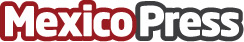 t2ó es reconocida como una de las mejores agencias digitales en México La revista merca 2.0 premia a "The Best of the Best" en Marketing en México, tanto agencias como marcas y este año la consultora digital t2ó fue reconocida como una de las mejores del paísDatos de contacto:Alicia Garcia-Patiño+55 69302350Nota de prensa publicada en: https://www.mexicopress.com.mx/t2o-es-reconocida-como-una-de-las-mejores Categorías: Nacional Comunicación Marketing E-Commerce http://www.mexicopress.com.mx